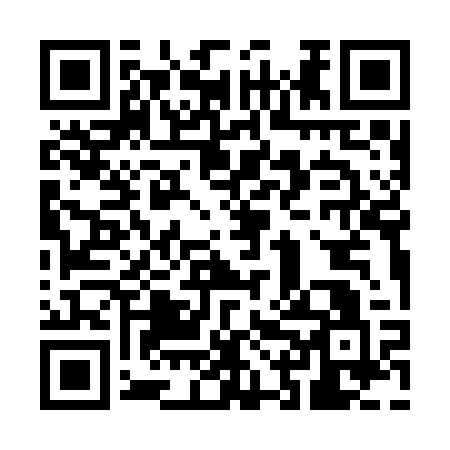 Prayer times for Bad Deutsch–Altenburg, AustriaWed 1 May 2024 - Fri 31 May 2024High Latitude Method: Angle Based RulePrayer Calculation Method: Muslim World LeagueAsar Calculation Method: ShafiPrayer times provided by https://www.salahtimes.comDateDayFajrSunriseDhuhrAsrMaghribIsha1Wed3:235:3312:494:498:0610:082Thu3:215:3212:494:508:0810:103Fri3:185:3012:494:508:0910:124Sat3:155:2812:494:518:1110:155Sun3:125:2712:494:518:1210:176Mon3:105:2512:494:528:1310:207Tue3:075:2412:494:528:1510:228Wed3:045:2212:494:538:1610:249Thu3:025:2112:494:538:1710:2710Fri2:595:1912:494:548:1910:2911Sat2:565:1812:494:548:2010:3212Sun2:545:1712:494:558:2210:3413Mon2:515:1512:494:558:2310:3714Tue2:485:1412:494:568:2410:3915Wed2:455:1312:494:568:2510:4216Thu2:435:1212:494:578:2710:4417Fri2:405:1012:494:578:2810:4718Sat2:375:0912:494:588:2910:4919Sun2:355:0812:494:588:3010:5220Mon2:325:0712:494:598:3210:5421Tue2:325:0612:494:598:3310:5722Wed2:325:0512:494:598:3410:5923Thu2:315:0412:495:008:3510:5924Fri2:315:0312:495:008:3611:0025Sat2:315:0212:495:018:3811:0026Sun2:305:0112:505:018:3911:0127Mon2:305:0012:505:028:4011:0128Tue2:304:5912:505:028:4111:0229Wed2:294:5812:505:038:4211:0330Thu2:294:5812:505:038:4311:0331Fri2:294:5712:505:038:4411:04